                      FUNDAÇÃO EDUCACIONAL CLAUDINO FRANCIO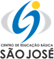                                    CENTRO DE EDUCAÇÃO BÁSICA SÃO JOSÉRoteiro de estudos - Educação infantil Semana 14 a 18 de setembro de 2020.TURMAS: Infantil 2 A e BTURMAS: Infantil 2 A e B  Professoras  Lúcia, Letícia, Abielly, Marlete e Natália.  Professoras  Lúcia, Letícia, Abielly, Marlete e Natália. AtividadesOrientação de estudos  Atividades    OLÁ FAMÍLIAS! OI QUERIDOS ALUNOS!  Iniciaremos mais uma semana pedindo a Deus proteção e sabedoria para nossa família. Agradeço pela atenção, compreensão e colaboração de todos vocês.                           	   Não precisam baixar essas fichas são da apostila de Linguagem.  Antes de iniciar essa temática vamos ouvir e assistir algumas histórias de aventuras. Você sabe o que é ser aventureiro?Atividade 1 – Ficha 18 – OS TRÊS AVENTUREIROS – Atividade inicial.  Para aventurar-se, é preciso ser aventureiro! Represente suas ideias através da escrita e desenho.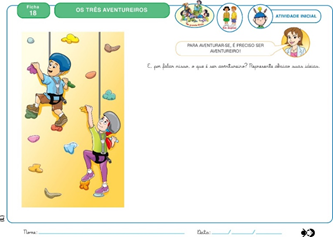 Atividade 2 - Fichas 19 e 20 - OS TRÊS AVENTUREIROS – Hora do texto.   Ouça com a atenção o texto: As mochilas que salvam. Nas fichas 19 e 20, o que será que irá acontecer com os aventureiros? 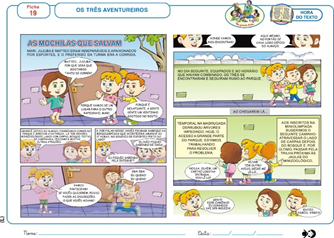 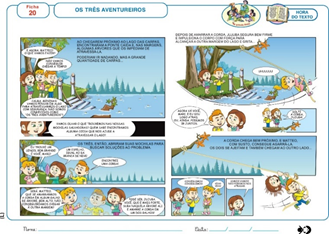 Atividade 3 – Ficha 21 - OS TRÊS AVENTUREIROS – Diálogo com o texto. 	Após ler e comentar sobre o texto, responda as seguintes perguntas. Registre com escrita e desenhos.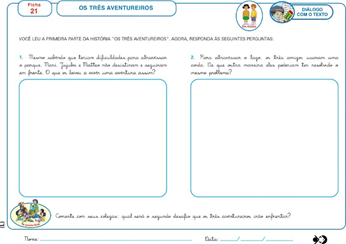 Atividade 4 – Ficha 22 - OS TRÊS AVENTUREIROS – Hora do texto. Continuação da segunda parte do texto.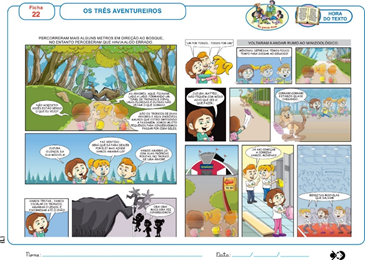 Atividade 5 – Ficha 23 - OS TRÊS AVENTUREIROS – Diálogo com o texto.  Registre suas respostas com escrita e desenho.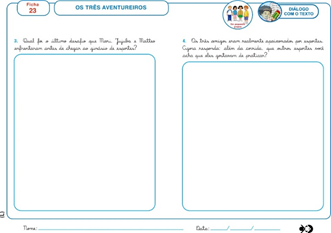 Atividade 6 – Ficha 24 - OS TRÊS AVENTUREIROS – Exploração e descoberta.    Por falar em desafios...   Que cuidados devemos ter ao praticarmos esportes? NA ÁGUA, NA TERRA E NO AR? Comente e registre com desenho e escrita.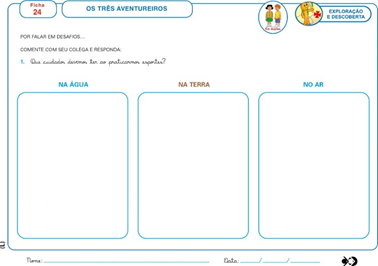 Não precisam baixar essas fichas são da apostila de Matemática. 	Nessa temática as crianças irão conhecer alguns instrumentos de medidas tais como; régua, fita métrica, trena e outros como os palmos e os pés, além de possibilitar que reflitam sobre como e por que medir?         	Atividade 7 – ficha 14 – O TAMANHO DO PÉ DO REI - Atividade inicial.   Enigma de medida. Leitura e explicação da história.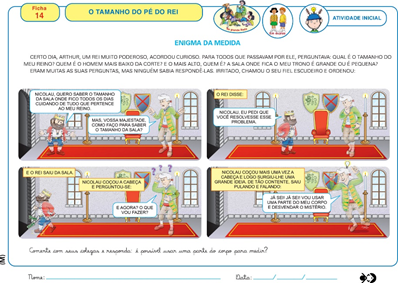 Atividade 8 – ficha 15 – O TAMANHO DO PÉ DO REI - Atividade inicial.   Registre com desenho e escrita sobre a sua escolha.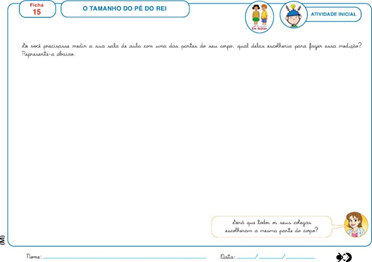 Atividade 9 – ficha 16 - O TAMANHO DO PÉ DO REI – Ampliação de saberes.   Descoberta de diferentes instrumentos de medidas.	Registre sua resposta com escrita.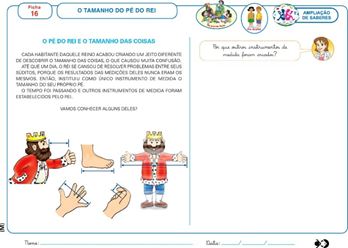 Atividade 10 – ficha 17 - O TAMANHO DO PÉ DO REI – Exploração e descoberta.   Qual parte do seu corpo você utilizaria para medir os seguintes objetos? Um quadro e um tapete.	Registre as suas respostas com desenho e escrita.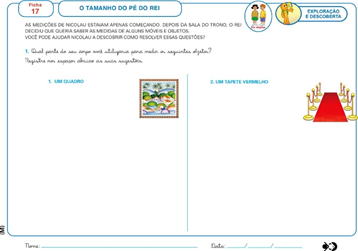 Atividade 11 – ficha 18 - O TAMANHO DO PÉ DO REI – Exploração e descoberta.   O que mais você pode medir usando as seguintes partes do seu corpo? Registre a sua sugestão com desenho e escrita.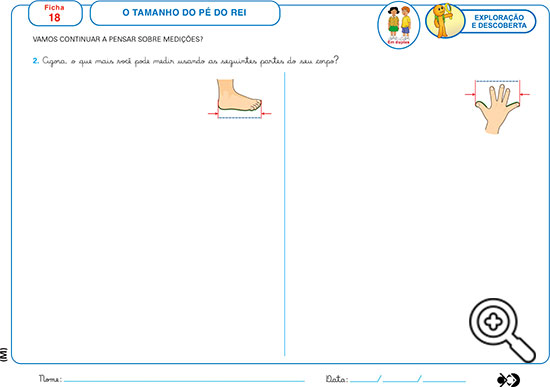   Aproveitem a semana.Beijos da profe Lúcia. Estou à disposição.   66) 9 9910-2935Disciplinas      extrasEducação Física OBJETIVO DA AULA: LATERALIDADEMateriais: Papel ou revista, lápis, fita, bambolê, cadeira e bolinhas.1°atividade: Pulando os pezinhos.  No primeiro momento deve-se desenhar o contorno dos pés da criança em um papel. Essa etapa pode ser feita pela própria criança com o auxílio de um adulto. Serão necessários 4 pares de pés para fazermos a brincadeira. Feito o contorno pela criança, é hora de colorir o desenho para a brincadeira ficar mais divertida. Assim que o desenho estiver pronto, o adulto responsável deverá recortar cada um dos desenhos e colocar um rolinho de fita adesiva atrás do papel para grudar no chão.A criança deverá saltar os pezinhos conforme a posição no chão.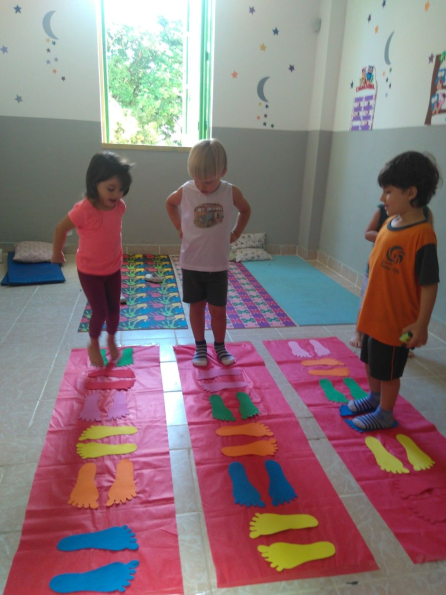 2° atividade: Bolinha com o pé.Para essa atividade, a criança deverá sentar em um banco ou cadeira baixa, do lado direito e esquerdo precisa ter um bambolê ou algum círculo feito de outra forma (giz). Vamos precisar também de bolinhas coloridas. Um adulto terá que rolar a bolinha no chão para chegar até a criança, mas antes de rolar a bola, o adulto precisa dizer direta ou esquerda, pois a mesma terá que colocar a bolinha dentro do círculo com o pé solicitado pela pessoa.Link da atividade para melhor compreensão: https://youtu.be/RteMc8kRqb4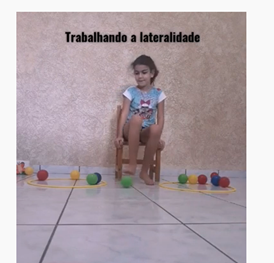  Beijos da Profe Letícia (66) 996755688MúsicaCom o ukulele veremos que conseguimos fazer e tocar muitas músicas e até substituir outros instrumentos por ele, assim como todos os outros instrumentos musicais. Depois faremos a FICHA 10 da apostila.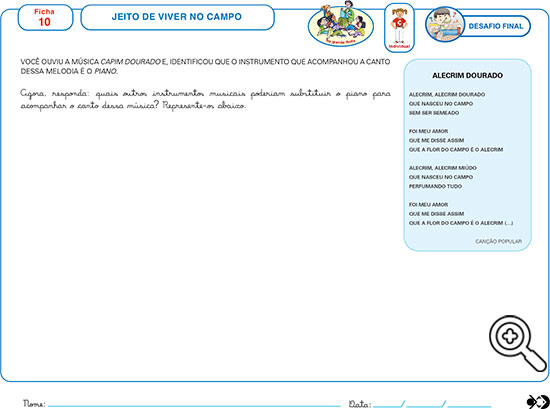  Beijos da Profe Nati  (66) 999891923 Artes Ficha 18: Completar a imagem da ficha (casas) que darão sentido à obra.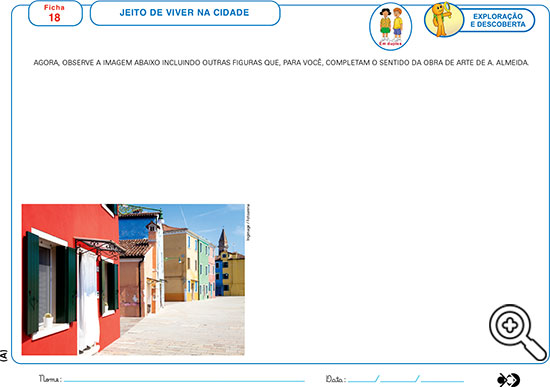  Ficha 19: Realizar com tinta guache o que mais gostou ao estudar o artista A. Almeida e suas obras. Colar na apostila.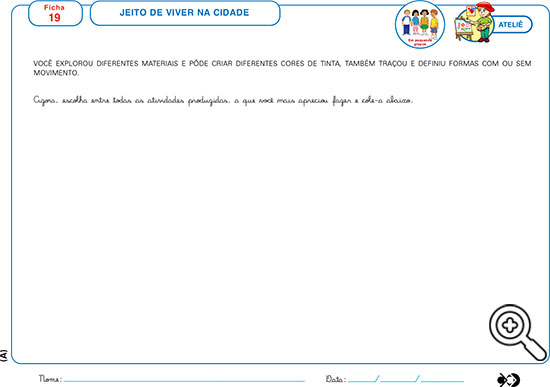  Beijos da prof. MARLETE. Inglês: Nas aulas de Inglês desta semana, continuaremos falando sobre os Pets, desta vez, faremos a Sheet 19. Nela temos uma historinha na qual os alunos devem criar nomes para os personagens e escrevê-los nos espaços indicados. A história fala sobre a importância de sermos amigos, inclusive no mundo animal. Depois disso o aluno deve desenhar ele e os amigos brincando com os pets. Caso o aluno não tenha nenhum pet, ele pode desenhar os que gostaria de ter.Have Fun!! Teacher By (66) 99614336